Purple Crocus Corms Planting 2021 Order Form for Rotary Clubs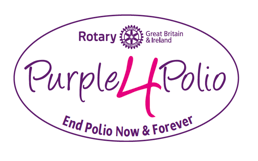 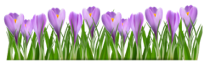 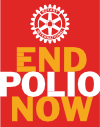 Plant a PURPLE4POLIO Crocus & helpROTARY END POLIO NOWALL ORDERS + payment confirmations must be submitted as early as possible DIRECTLY TO Rotary Great Britain & Ireland Finance Department via email – finance@rotarygbi.org. Email is the preferred submission method but post will be accepted if email is not an option. Send postal orders to Rotary Great Britain & Ireland, Kinwarton Road, Alcester, Warwickshire, B49 6PBLIMITED AVAILABILITY of a total of just 2 million corms sold on a first come first served basis so SEND YOUR ORDERS + PAYMENT NOW to ensure your box/es are reserved for you There will be 2 varieties making up the 2 million: 1 million deep purple “Ruby Giant” (used for many years); and 1 million paler purple “Barrs Purple”.  Indicate which variety you prefer below but if that variety has already sold out the other variety will be supplied subject to availability Demand will almost certainly outstrip supply so submit your order and payment as early as possible.  You can always place a second order later when you identify further opportunities as long as the 2 million corms are not sold out and you are still within the absolute final deadline of 31st August 2021Your District Crocus Corms Coordinator will be in touch in due course with the arrangements for you to collect your box/es when they arrive in your District in mid to end September* PAYMENT CONFIRMATION MUST BE ATTACHED to each Order Form, and can either be:Orders received without payment or confirmation will NOT be acceptedYOUR CONTACT DETAILSYOUR CONTACT DETAILSYOUR CONTACT DETAILSYOUR CONTACT DETAILSRotary Club NameRotary Club NameRotary Club NameRotary Club NameRotary Club ID NumberRotary DistrictRotary Club Contact NameRotary Club Contact NameRotary Club Contact NameRotary Club Contact NameEmailTel No.YOUR ORDER DETAILSYOUR ORDER DETAILSYOUR ORDER DETAILSYOUR ORDER DETAILSNo. Boxes of 4,000 corms at £175* per boxTOTAL COST £Indicate by circling the variety you preferRuby Giant (deep purple)Barrs Purple (paler purple)Indicate by circlingYes/No appropriately which type ofpayment/s* enclosed:Indicate by circlingYes/No appropriately which type ofpayment/s* enclosed:Cheque payable to RIBIwith Club & District on reverseYes / NoCopy of online payment confirmationYes / NoIs it a club cheque Yes/NoIs it a club cheque Yes/NoIf No - what is payer name :If No - what is payer name :➡  cheque made payable to “RIBI” AND write your Club & District on the reverse; or ➡ confirmation of payment having been made online to the Rotary GB&I bank account Lloyds Bank plc, Sort Code 30-98-26, Account number 01172779; or➡ if payment is in Euros it can be sent to the Rotary GB&I Ulster Bank AccountSort Code 98-51-70 account number 15708031  ULSBIE2D IE29ULSB98517015708031